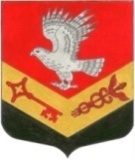 МУНИЦИПАЛЬНОЕ ОБРАЗОВАНИЕ«ЗАНЕВСКОЕ ГОРОДСКОЕ ПОСЕЛЕНИЕ»ВСЕВОЛОЖСКОГО МУНИЦИПАЛЬНОГО РАЙОНАЛЕНИНГРАДСКОЙ ОБЛАСТИСОВЕТ ДЕПУТАТОВ ЧЕТВЕРТОГО СОЗЫВАРЕШЕНИЕ21.12.2021 года										№ 87гп. Янино-1О внесении изменений в Порядок предоставления иныхмежбюджетных трансфертов на осуществление части полномочий по решению вопросов местного значения из бюджета МО «Заневское городское поселение»в бюджет МО «Всеволожский муниципальный район»,утвержденный решением совета депутатов от 16.02.2021 № 02В соответствии со статьей 142.5 Бюджетного Кодекса Российской Федерации, Федеральным законом от 06.10.2003 № 131-ФЗ «Об общих принципах организации местного самоуправления в Российской Федерации», Уставом муниципального образования «Заневское городское поселение» Всеволожского муниципального района Ленинградской области совет депутатов принялРЕШЕНИЕ:1. Внести в Порядок предоставления иных межбюджетных трансфертов на осуществление части полномочий по решению вопросов местного значения из бюджета муниципального образования «Заневское городское поселение» Всеволожского муниципального района Ленинградской области в бюджет муниципального образования «Всеволожский муниципальный район» Ленинградской области, утвержденный решением совета депутатов от 16.02.2021 № 02 (далее – Порядок), следующие изменения:Пункт 6 Порядка дополнить подпунктом 6.7 следующего содержания:«6.7. Объем межбюджетных трансфертов на осуществление полномочий в сфере муниципального контроля на автомобильном транспорте за соблюдением юридическими лицами, индивидуальными предпринимателями, гражданами обязательных требований, установленных в отношении перевозок по муниципальным маршрутам регулярных перевозок, не относящихся к предмету федерального государственного контроля (надзора) на автомобильном транспорте и в области организации регулярных перевозок, рассчитывается по формуле:S=O,где:S – общий объем иных межбюджетных трансфертов, O – расходы на проведение мероприятий в сфере муниципального контроля на автомобильном транспорте за соблюдением юридическими лицами, индивидуальными предпринимателями, гражданами обязательных требований, установленных в отношении перевозок по муниципальным маршрутам регулярных перевозок, не относящихся к предмету федерального государственного контроля (надзора) на автомобильном транспорте и в области организации регулярных перевозок за счет средств местного бюджета». 2. Настоящее решение вступает в силу после его опубликования в газете «Заневский вестник».3. Контроль за исполнением решения возложить на постоянно действующую комиссию по экономической политике, бюджету, налогам и инвестициям.Глава муниципального образования				      В.Е. Кондратьев